ПРОТОКОЛ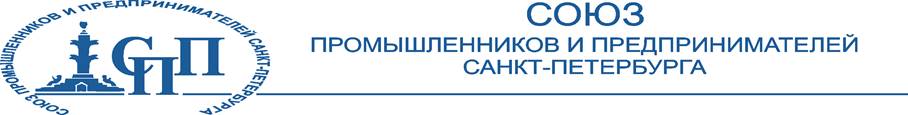 расширенного заседания Комитета по цифровой трансформации Союза промышленников и предпринимателей Санкт-Петербурга 01 марта 2023 года 							                г. Санкт-Петербург14.00 – 17.00 Место проведения:  г. Санкт-Петербург, Завод по переработке пластмасс имени «Комсомольской правды», заседание транслировалось по ВКС.Тема: Реализация Проекта «СОТЫ / КУЗНИЦА / ИСТОК» - «Организация Портала технологической кооперации производств (биржа шеринга) на базе предприятий Санкт-Петербурга за счет создания единой цифровой эко среды с использованием инструментов, предусмотренных ФЗ-69 «О защите и поощрении капиталовложений в Российской Федерации».Заседание вели:Первый вице-президент, Генеральный директор СПП СПб   М.А Лобин,Председатель Комитета по цифровой трансформации СПП СПб     Ю.И. Новиков.В заседании приняло участие: в очном формате – 33 представителя предприятий, в заочном формате (режим ВКС) – 18 представителей организаций.  Рассмотрены вопросы:- о сформированном инициаторами Проекта пуле компаний разработчиков программного обеспечения для начала реализации в Санкт-Петербурге пилотного Проекта по управлению технологической кооперацией и шерингом производственных мощностей «СОТЫ / КУЗНИЦА/ ИСТОК» ;- предоставлена расширенная информация по основным платформам Проекта, их разработчикам,  технологии их взаимодействия и общей архитектуре;-  предложена финансовая модель реализации Проекта,  организационная и технологическая схемы работы; - представлены основные критерии и условия отбора предприятий для участия в Проектной компании, создающейся для реализации пилотного Проекта в Санкт-Петербурге.Выступили:Лобин М.А, Генеральный директора СПП СПб – об актуальности  Проекта, этапах его подготовки на протяжении 2022 года.Новиков Ю.И. («АУФР») – о концептуальной готовности Проекта и своевременности его реализации в виде цифровой экосистемы.Шарапов И.В. («АУФР», «Балтийский аудит») – о Проекте, его основных составляющих, роли механизма СЗПК (ФЗ 69) и оценках эффективности. Качурин А.Г., Метелев К.Н.,  («АУФР») – об организационной схеме управления Проектом и основным критериям отбора участников Проектной компании.Иванков Е.Н. («Балтийский аудит) – о финансовой модели Проекта и контроля рисков работы Проектной компании.Логинова Т.В., Козлова С.П. (НПО по переработке пластмасс имени «Комсомольской правды») – о роли модуля «Отраслевые решения» в Проекте и об участии НПО в качестве ведущего предприятия модуля. Сесюнин Д.В., Пермяков А.С. (АО «Компрессор») – об информационной системе «ИСТОК» и ее роли в Проекте. Тамашакин Д.Н. («АУФР», ГК «Интеллект») – о концептуальной архитектуре решения Проекта, основополагающей роли платформы «Биржа шеринга производства «КУЗНИЦА» и ее взаимодействию с ИС «ИСТОК».Балашов В. ( «Лаборатория ИПИ») – о возможностях использования опыта наработок компании в модуле «Отраслевые решения» Проекта в кооперации с  НПО по переработке пластмасс имени «Комсомольской правды».Шерстнев С.А. («Студия АДВ») – о комплексной автоматизации бизнес-процессов Проекта с помощью ERP системы «Freedom.bi».В обсуждении и прениях приняли участие: Лобин М.А. (СПП СПб), Свиридова М.Е. (директор Промышленного Кластера «Автопром Северо-Запад»), Горин Е.А. (СПП СПб), Абелев Г.А. (вице-президент СПП СПб, президент «Петрософт»), Логинова Т.В. (НПО по переработке пластмасс имени «Комсомольской правды»), Хвятковская О.Н. («Институт Сетевых Технологий»), Карнарук В.П.(«Балтийский лизинг»), Качурин А.Г. («АУФР»), Сесюнин Д.В.(АО «Компрессор»), Соловьева С.В. (СПб ГБУ «Центр мониторинга и экспертизы цен»), Шикалов И.И.(СПП СПб), Питиримов Н.В. (Председатель Правления «Санкт-Петербургский кластер чистых технологий для городской среды» ),  Новиков Ю.И. («АУФР»).Постановили:Признать  положительной проделанную инициативной группой подготовительную работу по реализации в Санкт-Петербурге пилотного Проекта «Организация биржи шеринга (кооперации) производства на базе предприятий Санкт-Петербурга за счет создания единой цифровой эко-среды с использованием инструментов, предусмотренных ФЗ-69 «О защите и поощрении капиталовложений в Российской Федерации». Принять за основу предложенную инициативной группой концептуальную схему развития Проекта Учитывая мнение экспертного сообщества о том, что представленная в Проекте технологическая кооперация может стать драйвером экономического развития промышленного комплекса Санкт-Петербурга, считать целесообразным ускорить решение организационных вопросов по  реализации Проекта, в том числе в части создания в течении 2 квартала 2023 года Проектной компании.Признать целесообразным для реализации проекта учреждение Проектной Компании в соответствии с предложениями инициативной группы и условиями ФЗ-69 «О защите и поощрении капиталовложений в Российской Федерации»;  инициировать ее запуск на основе созданного пула компаний разработчиков и заинтересованных предприятий членов СПП СПб, с применением инструмента СЗПК.По итогам проведенного 01.03.2023 г. расширенного заседания Комитета по цифровой трансформации СПП СПб принять предложенную резолюцию. Текст резолюции прилагается.Инициативной группе взять на себя работу по созданию Организационного комитета и предложений по рабочим мероприятиям Проекта на ближайший период.К Протоколу прилагается:Приложение 1. Резолюция по итогам расширенного заседания Комитета по цифровой трансформации СПП СПб от 01.03.2023 г..Приложение 2. Список участников расширенного заседания Комитета по цифровой трансформации СПП СПб от 01.03.2023 г..Первый вице-президент, Генеральный директор СПП СПб 			        М.А. ЛобинПредседатель Комитета по цифровой трансформации СПП СПб                           Ю.И. Новиков